БЕРЕЗАНСЬКА МІСЬКА РАДА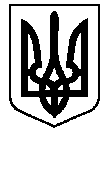 КИЇВСЬКОЇ ОБЛАСТІ(сьоме скликання)РІШЕННЯПро розгляд звернень громадянз питань землекористуванняВідповідно дост.26  Закону України «Про місцеве самоврядування в Україні», керуючись ст.41 Конституції України,ст.ст. 12, 33, 36, 40, 81,116,118,120, 121, 186, 1861  Земельного кодексу України,ст.ст.22,25,26, 50, 55 Закону України «Про землеустрій», ст.ст. 4-1,16 Закону України «Про державну реєстрацію речових прав на нерухоме майно та їх обтяжень» розглянувши заяви громадян міська радаВ И Р І Ш И Л А:Відповідно до поданих заяввилучити земельні ділянкидля городництвата передати їх до земель запасу міської ради:Дубовецької Марії Василівни(), по вул.Садова, 56, площею 0,05 га;Чорної Ольги Олександрівни () в районі скважин, діл.54, площею 0,05 га;Бородині Тетяни Олександрівни () по пров.БратівОхріменків, 17Г/2, площею 0,0471 га.Відповідно до поданої заявиТеплюка Івана Івановича () вилучитиз постійного користування земельну ділянкудля гаражного будівництвана ж/м «Садовий», 4/11, площею 24 кв.мта передати її до земель запасу міської ради.Відповідно до поданої заявиІсаєнка Павла Івановича ()надати в користування на умовах орендина 5 років земельну ділянку для городництва по пров.БратівОхріменків, 17Г/1, площею 0,13 га.Відповідно до поданих заявнадати громадянам в користування на умовах оренди на 3 роки земельну ділянку для встановлення тимчасового гаража:Смарчевському Івану Володимировичу() під гаражем №б/н по пров.Богдана Хмельницького, 16площею 24 кв.м;Мартиненку Віктору Леонідовичу () під гаражем №4/11 по вул ж/м Садовий, 6 площею 24 кв.м.Відповідно до поданих заяв продовжити термін користування на умовах оренди на 3 роки на земельні ділянки під існуючими тимчасовими гаражами:Довгорук Юрій Володимирович () під гаражем №б/н по вул.Шевченків шлях, 110-А, площею 24 кв.м;Гапоненко Микола Григорович() під гаражем №22 по вул.Шевченків шлях, 147, площею 24 кв.м;Шабанова Олена Віталіївна () під гаражем №б/н по вул.Шевченків шлях, 223, площею 24 кв.м;Агафонова Валентина Іванівна () під гаражем №б/н по вул.Шевченків шлях, 152, площею 24 кв.м;Полтавець Лариса Іванівна () під гаражем №718 по вул.ім.Адама Міцкевича, 78, площею 24 кв.м;Козак Станіслав Іванович () під гаражем №б/н по вул.Шевченків шлях, 344, площею 24 кв.м.Відповідно до поданої заяви, розглянувши проект землеустрою щодо зміни цільового призначення земельної ділянки Колесника Михайла Анатолійовича(м.Березань, вул.Зарічна, 87):Затвердити проект землеустрою щодо зміни цільового призначення земельної ділянки площею 0,1349 га (кадастровий номер 3210400000:04:010:0035) по вул.Зарічна, 87 із земель для ведення особистого селянського господарства у землі для будівництва та обслуговування житлового будинку, господарських будівель та споруд.Відповідно до розробленого проекту землеустрою змінити цільове призначення земельної ділянки площею 0,1349 га (кадастровий номер 3210400000:04:010:0035) по вул.Зарічна, 87 із земель для ведення особистого селянського господарства у землі для будівництва та обслуговування житлового будинку, господарських будівель та споруд.Колеснику Михайлу Анатолійовичу зареєструвати зміну цільового призначення земельної ділянки відповідно до вимог чинного законодавства України. Відповідно до поданої заяви, затвердити проект землеустрою щодо відведення земельної ділянки у власність Матюсі Юлії Миколаївні (), площею 0,0053 га (кадастровий номер 3220286601:20:015:0002) для будівництва індивідуальних гаражів в с.СадовеБаришівського району по пров.Гаражний, 1 №30а.Внести зміни до п.18, п.19 дод.1 рішення Березанської міської ради «Про розгляд звернень громадян з питань землекористування» від 21.03.2019 року № 704-64-VІІ, замінивши слова «Список громадян, яким дано дозвіл на розробку проекту землеустрою щодо відведення земельної ділянки у власність із земель запасу» на слова «Список громадян, яким дано дозвіл на розробку проекту землеустрою щодо відведення земельної ділянки у власність».Дати дозвіл на розробку проекту землеустроюстроком на півроку щодо відведення земельної ділянки у власність громадянам із земель запасу згідно із додатком   1.Роботи з розроблення проекту землеустрою щодо відведення земельної ділянки у власність  розпочати після  укладання зацікавленою стороною договору на їх виконання.Проект землеустрою щодо відведення земельної ділянки у власність погодити відповідно до вимог земельного законодавства та подати його на затвердження до міської ради для підготовки рішення про передачу земельної ділянки у власність.Дати дозвіл на виготовлення технічної документації з землеустрою щодо встановлення (відновлення) меж земельної ділянки у власність громадянам згідно із додатком   2.Роботи зі складання технічної документації із землеустрою розпочати після укладання зацікавленою стороною договору на їх виконання.Технічну документацію із землеустрою погодити відповідно до вимог земельного законодавства та подати її до міської ради для підготовки рішення про передачу земельної ділянки у власність. Управліннюземлекористування та агропромислового розвиткувиконавчого комітетуБерезанської міської ради та відділу у Баришівському районіГоловного управлінняДержгеокадаструу Київській області внести відповідні зміни в земельно-кадастрову документацію згідно з даним  рішенням.Контроль за виконанням даного рішення покласти на постійну комісію міської  ради з питань агропромислового комплексу, земельних відносин, будівництва,архітектури,  інфраструктури та інвестицій, комунальної власності, екології,благоустрою тазаступника міського голови Павленко О.І.Міський головаВ.Г.Тимченком. Березань25.06.2019року                                  №786-70-VІІ